LINIA KURSUJE JEDYNIE W DNI ROBOCZE SZKOLNE –obowiązuje od dnia 4 października 2021 r.KOLOREM ŻÓŁTYM OZNACZONO DOGODNĄ PRZESIADKĘ DO BISKUPCAOrganizator: GMINA BISKUPIEC, al. Niepodległości 2, 11-300 Biskupiec, Tel. 89 715 01 10Operator: USŁUGI TRANSPORTOWE KAMIL KRZEMIŃSKI, ul. Towarowa 4, 10-417 Olsztyn, Tel. 664 742 053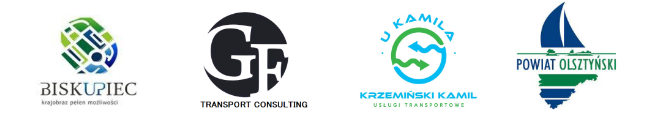 Linia współfinansowana z Funduszu Rozwoju Połączeń AutobusowychLINIA KURSUJE JEDYNIE W DNI ROBOCZE SZKOLNE –obowiązuje od dnia 4 października 2021 r.KOLOREM ŻÓŁTYM OZNACZONO DOGODNĄ PRZESIADKĘ Z BISKUPCA.W PRZYPADKU OPÓŹNIEŃ – AUTOBUSY LINII 569 BĘDĄ CZEKAŁY W WĘGOJU ORAZ CZERWONCEOrganizator: GMINA BISKUPIEC, al. Niepodległości 2, 11-300 Biskupiec, Tel. 89 715 01 10Operator: USŁUGI TRANSPORTOWE KAMIL KRZEMIŃSKI, ul. Towarowa 4, 10-417 Olsztyn, Tel. 664 742 053Linia współfinansowana z Funduszu Rozwoju Połączeń Autobusowych569→ WĘGÓJ-SZKOŁAWilimy6:55Droszewo-Zachód6:57Droszewo-Wschód6:58Czerwonka-Stacja7:00Czerwonka-Szkoła7:02Zarębiec-Północ7:25Zarębiec-Wieś7:27Zarębiec-Południe7:29Czerwonka-Szkoła7:32Czerwonka7:33Łabuchy-Zachód7:38Łabuchy-Wieś7:40Łabuchy-Kolonia I7:45Łabuchy-Kolonia II7:47Łabuchy-Wieś7:49Łabuchy-Wschód7:51Węgój-Szkoła7:54Odjazd autobusu z Węgoja do BiskupcaLinia 5608:00569→ WILIMY/CZERWONKAPrzyjazd autobusu z Biskupca do WęgojaLinia 56014:10Linia 51516:23Węgój-Szkoła>>14:18>16:23Łabuchy-Wschód>>14:21>16:26Łabuchy-Wieś>>14:23>16:28Łabuchy-Kolonia II>>14:25>16:30Łabuchy-Kolonia I>>14:28>16:33Łabuchy-Wieś>>14:33>16:38Łabuchy-Zachód>>14:35>16:40Czerwonka>>14:40>16:45Czerwonka-Szkoła12:4113:4114:4115:3116:46Zarębiec-Południe12:4513:4514:4515:35>Zarębiec-Wieś12:4713:4714:4715:37>Zarębiec-Północ12:4913:4914:4915:39>Czerwonka-Szkoła12:5213:5214:5715:57>Czerwonka-Stacja12:5513:5515:0016:00>Droszewo-Wschód12:5613:5615:0116:01>Droszewo-Zachód12:5813:5815:0316:03>Wilimy12:5913:5915:0416:04>